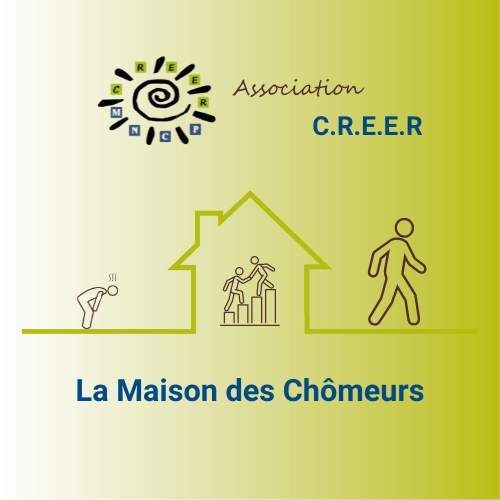                       LA  MAISON DES CHÔMEURS,est ouverte au public sans interuption du lundi au jeudi de 09 h à 17h.*Prendre RdV pour la commission logement Voie de ToiT, et pour vous inscrire aux différents  « Ateliers », qui pourraient vous intéresser                         Par téléphone : 04 67 92 74 98			ou par mail : créer.mncp@gmail.comVous pouvez retrouver toutes les infos et plus encore sur notre page: CREER 34 Occitanie.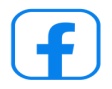 Lundi 17 JuinSalle informatique en accès libre de 09h00 à 17h. *Mardi 18 JuinSalle informatique en accès libre de 09h à 17h.Atelier Culture de 14h à 16h.*Mercredi  19  JuinSalle informatique en accès libre de 09h00 à 17h.*jeudi 20 JuinSalle informatique en accès libre de 09h00 à 17h.	*Vendredi 21 Juin Permanence téléphonique de 10h à 13h. CREER est fermé au public	*